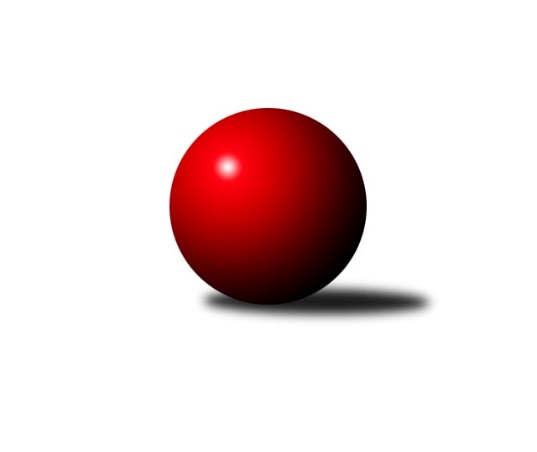 Č.2Ročník 2023/2024	16.9.2023Nejlepšího výkonu v tomto kole: 3367 dosáhlo družstvo: TJ Sokol Brno IVJihomoravská divize 2023/2024Výsledky 2. kolaSouhrnný přehled výsledků:TJ Lokomotiva Valtice  	- KK Vyškov C	6:2	3178:3083	15.0:9.0	15.9.KC Zlín B	- TJ Sokol Husovice C	5:3	3320:3268	13.5:10.5	15.9.KK Kroměříž	- TJ Sokol Šanov B	5:3	3266:3177	15.0:9.0	15.9.KK Orel Ivančice	- TJ Jiskra Otrokovice	3:5	3113:3152	10.0:14.0	15.9.TJ Sokol Brno IV	- TJ Sokol Mistřín B	7:1	3367:3178	15.0:9.0	15.9.SK Kuželky Dubňany 	- KK Slovan Rosice B	5:3	3196:3138	15.5:8.5	16.9.TJ Gumárny Zubří	- SK Podlužan Prušánky B	1:7	3140:3213	11.5:12.5	16.9.Tabulka družstev:	1.	TJ Sokol Brno IV	2	2	0	0	12.0 : 4.0 	30.0 : 18.0 	 3380	4	2.	SK Podlužan Prušánky B	2	2	0	0	12.0 : 4.0 	22.0 : 26.0 	 3318	4	3.	TJ Lokomotiva Valtice 	2	2	0	0	11.0 : 5.0 	25.5 : 22.5 	 3185	4	4.	KK Kroměříž	2	2	0	0	10.0 : 6.0 	27.5 : 20.5 	 3225	4	5.	TJ Sokol Šanov B	2	1	0	1	9.0 : 7.0 	24.5 : 23.5 	 3272	2	6.	SK Kuželky Dubňany	2	1	0	1	8.0 : 8.0 	30.0 : 18.0 	 3292	2	7.	TJ Gumárny Zubří	2	1	0	1	8.0 : 8.0 	27.5 : 20.5 	 3212	2	8.	TJ Jiskra Otrokovice	2	1	0	1	8.0 : 8.0 	25.5 : 22.5 	 3163	2	9.	KK Orel Ivančice	2	1	0	1	8.0 : 8.0 	23.0 : 25.0 	 3228	2	10.	KC Zlín B	2	1	0	1	7.0 : 9.0 	22.0 : 26.0 	 3265	2	11.	TJ Sokol Husovice C	2	0	0	2	6.0 : 10.0 	24.0 : 24.0 	 3197	0	12.	KK Slovan Rosice B	2	0	0	2	6.0 : 10.0 	19.5 : 28.5 	 3173	0	13.	KK Vyškov C	2	0	0	2	5.0 : 11.0 	18.0 : 30.0 	 3201	0	14.	TJ Sokol Mistřín B	2	0	0	2	2.0 : 14.0 	17.0 : 31.0 	 3145	0Podrobné výsledky kola:	 TJ Lokomotiva Valtice  	3178	6:2	3083	KK Vyškov C	Roman Mlynarik	125 	 148 	 149 	138	560 	 2:2 	 573 	 131	124 	 138	180	Jana Kurialová	Josef Vařák	150 	 131 	 125 	143	549 	 4:0 	 490 	 121	120 	 121	128	Miloslav Krejčí	Zbyněk Škoda	146 	 145 	 115 	110	516 	 3:1 	 469 	 124	124 	 108	113	Vladimír Crhonek	Marta Volfová *1	114 	 134 	 105 	130	483 	 1:3 	 512 	 115	109 	 132	156	Břetislav Láník	Robert Herůfek	126 	 141 	 117 	140	524 	 3:1 	 525 	 117	131 	 158	119	Jaroslav Zahrádka	František Herůfek ml.	143 	 147 	 137 	119	546 	 2:2 	 514 	 129	120 	 141	124	Milan Svačinarozhodčí:  Vedoucí družstevstřídání: *1 od 85. hodu Roman KrůzaNejlepší výkon utkání: 573 - Jana Kurialová	 KC Zlín B	3320	5:3	3268	TJ Sokol Husovice C	Pavel Kubálek	137 	 146 	 127 	147	557 	 3:1 	 531 	 131	132 	 150	118	Radim Kozumplík	Jaroslav Trochta	158 	 125 	 134 	126	543 	 1:3 	 560 	 144	130 	 146	140	Lukáš Lehocký	Miroslav Polášek	149 	 129 	 137 	128	543 	 1:3 	 571 	 140	136 	 157	138	Martin Gabrhel	Martina Zimáková	145 	 136 	 132 	141	554 	 4:0 	 497 	 130	128 	 123	116	Petr Chovanec	Zdeněk Bachňák	146 	 146 	 136 	140	568 	 2.5:1.5 	 534 	 122	132 	 140	140	Jiří Rauschgold *1	Petr Polepil	158 	 138 	 122 	137	555 	 2:2 	 575 	 150	142 	 151	132	Tomáš Peřinarozhodčí: Zdeněk Bachňákstřídání: *1 od 61. hodu Igor SedlákNejlepší výkon utkání: 575 - Tomáš Peřina	 KK Kroměříž	3266	5:3	3177	TJ Sokol Šanov B	Petr Boček	128 	 144 	 127 	137	536 	 2:2 	 547 	 135	143 	 143	126	Aleš Procházka	Daniel Mach	149 	 131 	 147 	137	564 	 1:3 	 582 	 141	137 	 156	148	Kristýna Blechová	Jaroslav Pavlík	132 	 136 	 104 	154	526 	 2:2 	 530 	 156	124 	 120	130	Marian Bureš	Lenka Haboňová	112 	 145 	 125 	151	533 	 3:1 	 532 	 142	142 	 124	124	Pavel Petrů	Radek Ingr	148 	 134 	 151 	138	571 	 4:0 	 480 	 122	126 	 118	114	Ivana Blechová	Jiří Tesař	149 	 129 	 136 	122	536 	 3:1 	 506 	 129	144 	 122	111	Petr Bakajrozhodčí: Pavel VyskočilNejlepší výkon utkání: 582 - Kristýna Blechová	 KK Orel Ivančice	3113	3:5	3152	TJ Jiskra Otrokovice	Adam Eliáš	117 	 113 	 111 	139	480 	 0:4 	 569 	 142	132 	 151	144	Jiří Gach	Jiří Zemek	157 	 147 	 161 	138	603 	 3:1 	 555 	 136	140 	 135	144	Barbora Pekárková ml.	Vojtěch Šmarda	125 	 139 	 140 	119	523 	 2:2 	 539 	 123	123 	 150	143	Petr Jonášek	Martin Bublák	121 	 135 	 136 	142	534 	 3:1 	 479 	 130	123 	 104	122	Pavel Jurásek *1	Jan Svoboda	103 	 132 	 120 	121	476 	 2:2 	 445 	 133	96 	 122	94	Michael Divílek st.	Jaromír Klika	126 	 132 	 123 	116	497 	 0:4 	 565 	 154	140 	 152	119	Tereza Divílkovározhodčí: František Zemekstřídání: *1 od 91. hodu Zdeněk DrlíkNejlepší výkon utkání: 603 - Jiří Zemek	 TJ Sokol Brno IV	3367	7:1	3178	TJ Sokol Mistřín B	Miroslav Vítek	142 	 142 	 131 	137	552 	 3.5:0.5 	 507 	 125	117 	 131	134	Adam Pavel Špaček	Petr Trusina	134 	 128 	 134 	129	525 	 2:2 	 540 	 140	122 	 131	147	Radek Horák	Radim Máca	138 	 146 	 132 	156	572 	 2:2 	 523 	 139	120 	 133	131	Luděk Svozil	Lukáš Chadim	147 	 127 	 152 	146	572 	 2.5:1.5 	 554 	 135	113 	 160	146	Jaroslav Polášek	Pavel Husar	135 	 151 	 130 	154	570 	 2:2 	 530 	 140	130 	 132	128	Drahomír Urc	Marek Rozsíval	152 	 152 	 142 	130	576 	 3:1 	 524 	 127	134 	 130	133	Václav Lužarozhodčí:  Vedoucí družstevNejlepší výkon utkání: 576 - Marek Rozsíval	 SK Kuželky Dubňany 	3196	5:3	3138	KK Slovan Rosice B	Antonín Kratochvíla	144 	 134 	 118 	125	521 	 2:2 	 529 	 127	146 	 134	122	Roman Rychtárik	Roman Janás	151 	 142 	 116 	152	561 	 4:0 	 517 	 145	126 	 112	134	Kristýna Klištincová	Stanislav Herka	127 	 147 	 125 	104	503 	 2.5:1.5 	 503 	 118	147 	 124	114	Magda Winterová	Zdeněk Jurkovič *1	127 	 121 	 132 	132	512 	 1:3 	 568 	 140	143 	 128	157	Karel Plaga	Alžběta Harcová	114 	 136 	 153 	111	514 	 2:2 	 566 	 148	133 	 139	146	Michal Klvaňa	Vít Svoboda	139 	 146 	 149 	151	585 	 4:0 	 455 	 98	125 	 116	116	Jaroslav Smržrozhodčí: Alžběta Harcovástřídání: *1 od 61. hodu Marek DostálNejlepší výkon utkání: 585 - Vít Svoboda	 TJ Gumárny Zubří	3140	1:7	3213	SK Podlužan Prušánky B	Miroslav Macháček *1	101 	 127 	 136 	133	497 	 2:2 	 522 	 136	122 	 127	137	Jakub Toman	Ludmila Satinská	147 	 118 	 144 	152	561 	 3:1 	 581 	 143	149 	 140	149	Štěpánka Vytisková	Ota Adámek	120 	 141 	 110 	123	494 	 1.5:2.5 	 506 	 98	141 	 131	136	Michal Teraz *2	Martin Štěpánek	127 	 141 	 136 	147	551 	 2:2 	 556 	 141	146 	 134	135	Josef Toman	Tomáš Stodůlka	138 	 119 	 139 	132	528 	 1:3 	 526 	 147	128 	 111	140	Aleš Zálešák	Radek Vetyška	134 	 139 	 112 	124	509 	 2:2 	 522 	 128	153 	 109	132	Michal Tušlrozhodčí:  Vedoucí družstevstřídání: *1 od 61. hodu Jiří Satinský, *2 od 31. hodu Sára ZálešákováNejlepší výkon utkání: 581 - Štěpánka VytiskováPořadí jednotlivců:	jméno hráče	družstvo	celkem	plné	dorážka	chyby	poměr kuž.	Maximum	1.	Marek Rozsíval 	TJ Sokol Brno IV	597.50	381.0	216.5	0.5	2/2	(619)	2.	Štěpánka Vytisková 	SK Podlužan Prušánky B	591.00	386.0	205.0	1.5	2/2	(601)	3.	Radim Máca 	TJ Sokol Brno IV	588.50	379.5	209.0	1.5	2/2	(605)	4.	Jiří Zemek 	KK Orel Ivančice	588.50	385.0	203.5	2.0	2/2	(603)	5.	Vít Svoboda 	SK Kuželky Dubňany 	574.00	393.0	181.0	5.5	2/2	(585)	6.	Martin Bublák 	KK Orel Ivančice	571.50	375.0	196.5	3.5	2/2	(609)	7.	Jiří Tesař 	KK Kroměříž	568.50	379.5	189.0	5.0	1/1	(601)	8.	Kristýna Blechová 	TJ Sokol Šanov B	566.00	377.5	188.5	2.0	2/2	(582)	9.	Lukáš Chadim 	TJ Sokol Brno IV	564.50	377.5	187.0	7.0	2/2	(572)	10.	Martina Zimáková 	KC Zlín B	563.00	398.5	164.5	5.0	2/2	(572)	11.	Pavel Husar 	TJ Sokol Brno IV	562.50	383.0	179.5	5.0	2/2	(570)	12.	Miroslav Vítek 	TJ Sokol Brno IV	560.00	380.0	180.0	6.5	2/2	(568)	13.	Aleš Zálešák 	SK Podlužan Prušánky B	559.50	364.5	195.0	3.0	2/2	(593)	14.	Marian Bureš 	TJ Sokol Šanov B	559.00	369.5	189.5	8.5	2/2	(588)	15.	Petr Polepil 	KC Zlín B	558.50	370.5	188.0	5.5	2/2	(562)	16.	Ludmila Satinská 	TJ Gumárny Zubří	558.50	382.0	176.5	5.0	2/2	(561)	17.	Josef Vařák 	TJ Lokomotiva Valtice  	558.00	357.5	200.5	4.0	2/2	(567)	18.	Tomáš Peřina 	TJ Sokol Husovice C	558.00	370.0	188.0	2.0	2/2	(575)	19.	Antonín Kratochvíla 	SK Kuželky Dubňany 	557.00	378.0	179.0	9.0	2/2	(593)	20.	Tereza Divílková 	TJ Jiskra Otrokovice	556.50	357.5	199.0	4.5	2/2	(565)	21.	Pavel Kubálek 	KC Zlín B	554.00	367.0	187.0	5.5	2/2	(557)	22.	Roman Mlynarik 	TJ Lokomotiva Valtice  	554.00	375.0	179.0	6.5	2/2	(560)	23.	Radek Ingr 	KK Kroměříž	548.50	374.5	174.0	7.0	1/1	(571)	24.	Daniel Mach 	KK Kroměříž	548.50	376.5	172.0	11.5	1/1	(564)	25.	Jakub Toman 	SK Podlužan Prušánky B	548.00	372.5	175.5	9.0	2/2	(574)	26.	Tomáš Stodůlka 	TJ Gumárny Zubří	546.00	383.5	162.5	7.0	2/2	(564)	27.	Jaroslav Polášek 	TJ Sokol Mistřín B	545.50	366.5	179.0	5.5	2/2	(554)	28.	Jaroslav Zahrádka 	KK Vyškov C	544.50	366.5	178.0	5.5	2/2	(564)	29.	Barbora Pekárková  ml.	TJ Jiskra Otrokovice	544.50	371.0	173.5	10.0	2/2	(555)	30.	Aleš Procházka 	TJ Sokol Šanov B	543.00	366.0	177.0	4.0	2/2	(547)	31.	Luděk Svozil 	TJ Sokol Mistřín B	542.00	375.0	167.0	6.0	2/2	(561)	32.	Josef Toman 	SK Podlužan Prušánky B	541.50	368.0	173.5	9.0	2/2	(556)	33.	Břetislav Láník 	KK Vyškov C	541.00	351.0	190.0	5.0	2/2	(570)	34.	Alžběta Harcová 	SK Kuželky Dubňany 	539.50	366.0	173.5	12.5	2/2	(565)	35.	Lukáš Lehocký 	TJ Sokol Husovice C	539.00	350.0	189.0	7.0	2/2	(560)	36.	Vojtěch Šmarda 	KK Orel Ivančice	538.50	359.5	179.0	5.5	2/2	(554)	37.	Michal Klvaňa 	KK Slovan Rosice B	538.00	375.0	163.0	9.5	2/2	(566)	38.	Stanislav Herka 	SK Kuželky Dubňany 	537.50	370.5	167.0	10.5	2/2	(572)	39.	Radim Kozumplík 	TJ Sokol Husovice C	537.00	358.5	178.5	6.0	2/2	(543)	40.	Petr Jonášek 	TJ Jiskra Otrokovice	536.50	358.0	178.5	6.5	2/2	(539)	41.	Jaroslav Pavlík 	KK Kroměříž	535.00	365.5	169.5	7.0	1/1	(544)	42.	Milan Svačina 	KK Vyškov C	533.50	367.5	166.0	7.0	2/2	(553)	43.	Karel Plaga 	KK Slovan Rosice B	533.00	366.5	166.5	8.5	2/2	(568)	44.	Lenka Haboňová 	KK Kroměříž	533.00	386.0	147.0	6.0	1/1	(533)	45.	Zbyněk Škoda 	TJ Lokomotiva Valtice  	532.50	370.5	162.0	12.5	2/2	(549)	46.	Ota Adámek 	TJ Gumárny Zubří	531.00	361.0	170.0	6.5	2/2	(568)	47.	Miloslav Krejčí 	KK Vyškov C	530.00	357.5	172.5	5.5	2/2	(570)	48.	Miroslav Polášek 	KC Zlín B	527.50	367.5	160.0	5.0	2/2	(543)	49.	Petr Boček 	KK Kroměříž	526.50	367.0	159.5	8.5	1/1	(536)	50.	Martin Štěpánek 	TJ Gumárny Zubří	525.50	350.5	175.0	6.0	2/2	(551)	51.	Radek Horák 	TJ Sokol Mistřín B	521.50	348.0	173.5	4.5	2/2	(540)	52.	Petr Bakaj 	TJ Sokol Šanov B	521.50	355.0	166.5	5.5	2/2	(537)	53.	Kristýna Klištincová 	KK Slovan Rosice B	521.00	380.5	140.5	15.5	2/2	(525)	54.	Ivana Blechová 	TJ Sokol Šanov B	520.50	354.5	166.0	6.5	2/2	(561)	55.	František Herůfek  ml.	TJ Lokomotiva Valtice  	520.50	356.0	164.5	9.0	2/2	(546)	56.	Adam Eliáš 	KK Orel Ivančice	517.50	343.0	174.5	8.0	2/2	(555)	57.	Jan Svoboda 	KK Orel Ivančice	516.00	351.0	165.0	6.5	2/2	(556)	58.	Drahomír Urc 	TJ Sokol Mistřín B	514.50	356.5	158.0	16.0	2/2	(530)	59.	Vladimír Crhonek 	KK Vyškov C	507.50	359.0	148.5	12.0	2/2	(546)	60.	Petr Trusina 	TJ Sokol Brno IV	507.00	361.5	145.5	11.5	2/2	(525)	61.	Adam Pavel Špaček 	TJ Sokol Mistřín B	505.50	355.0	150.5	7.5	2/2	(507)	62.	Jaromír Klika 	KK Orel Ivančice	495.50	352.5	143.0	8.0	2/2	(497)	63.	Jaroslav Smrž 	KK Slovan Rosice B	490.00	360.0	130.0	14.0	2/2	(525)	64.	Stanislav Poledňák 	KK Kroměříž	463.00	334.0	129.0	18.0	1/1	(463)		Radek Vrška 	TJ Sokol Šanov B	591.00	407.0	184.0	9.0	1/2	(591)		Petr Streubel 	KK Slovan Rosice B	578.00	401.0	177.0	11.0	1/2	(578)		Jana Kurialová 	KK Vyškov C	573.00	342.0	231.0	4.0	1/2	(573)		Šárka Palková 	KK Slovan Rosice B	572.00	387.0	185.0	7.0	1/2	(572)		Martin Gabrhel 	TJ Sokol Husovice C	571.00	377.0	194.0	6.0	1/2	(571)		Michal Teraz 	SK Podlužan Prušánky B	571.00	384.0	187.0	9.0	1/2	(571)		Zdeněk Jurkovič 	SK Kuželky Dubňany 	571.00	388.0	183.0	7.0	1/2	(571)		Jiří Gach 	TJ Jiskra Otrokovice	569.00	387.0	182.0	3.0	1/2	(569)		Zdeněk Bachňák 	KC Zlín B	568.00	389.0	179.0	8.0	1/2	(568)		Roman Janás 	SK Kuželky Dubňany 	561.00	369.0	192.0	3.0	1/2	(561)		Jiří Satinský 	TJ Gumárny Zubří	556.00	375.0	181.0	8.0	1/2	(556)		Sára Zálešáková 	SK Podlužan Prušánky B	556.00	387.0	169.0	4.0	1/2	(556)		Michael Divílek  ml.	TJ Jiskra Otrokovice	550.00	381.0	169.0	4.0	1/2	(550)		Jiří Rauschgold 	TJ Sokol Husovice C	544.00	369.0	175.0	11.0	1/2	(544)		Jaroslav Trochta 	KC Zlín B	543.00	382.0	161.0	8.0	1/2	(543)		Miroslav Macháček 	TJ Gumárny Zubří	540.00	362.0	178.0	6.0	1/2	(540)		Pavel Jurásek 	TJ Jiskra Otrokovice	539.00	359.0	180.0	6.0	1/2	(539)		Marta Volfová 	TJ Lokomotiva Valtice  	533.00	360.0	173.0	3.0	1/2	(533)		Pavel Petrů 	TJ Sokol Šanov B	532.00	370.0	162.0	8.0	1/2	(532)		Roman Rychtárik 	KK Slovan Rosice B	529.00	371.0	158.0	12.0	1/2	(529)		Jan Veselovský 	TJ Sokol Husovice C	527.00	351.0	176.0	7.0	1/2	(527)		Václav Luža 	TJ Sokol Mistřín B	524.00	349.0	175.0	5.0	1/2	(524)		Robert Herůfek 	TJ Lokomotiva Valtice  	524.00	355.0	169.0	8.0	1/2	(524)		Josef Černý 	SK Kuželky Dubňany 	523.00	361.0	162.0	6.0	1/2	(523)		Michal Tušl 	SK Podlužan Prušánky B	522.00	357.0	165.0	12.0	1/2	(522)		Zdeněk Šeděnka 	KC Zlín B	516.00	375.0	141.0	12.0	1/2	(516)		Radek Vetyška 	TJ Gumárny Zubří	509.00	345.0	164.0	9.0	1/2	(509)		Milan Peťovský 	TJ Sokol Mistřín B	507.00	369.0	138.0	10.0	1/2	(507)		Magda Winterová 	KK Slovan Rosice B	503.00	352.0	151.0	10.0	1/2	(503)		Roman Krůza 	TJ Lokomotiva Valtice  	500.00	354.0	146.0	6.0	1/2	(500)		Petr Chovanec 	TJ Sokol Husovice C	497.00	334.0	163.0	7.0	1/2	(497)		Tomáš Matlach 	KC Zlín B	497.00	353.0	144.0	8.0	1/2	(497)		Michael Divílek  st.	TJ Jiskra Otrokovice	445.00	341.0	104.0	24.0	1/2	(445)Sportovně technické informace:Starty náhradníků:registrační číslo	jméno a příjmení 	datum startu 	družstvo	číslo startu14828	Magda Winterová	16.09.2023	KK Slovan Rosice B	1x27054	Roman Rychtárik	16.09.2023	KK Slovan Rosice B	1x22929	Jaroslav Trochta	15.09.2023	KC Zlín B	1x21448	Lenka Haboňová	15.09.2023	KK Kroměříž	1x11517	Václav Luža	15.09.2023	TJ Sokol Mistřín B	1x
Hráči dopsaní na soupisku:registrační číslo	jméno a příjmení 	datum startu 	družstvo	24793	Martin Gabrhel	15.09.2023	TJ Sokol Husovice C	Program dalšího kola:3. kolo22.9.2023	pá	18:00	TJ Sokol Šanov B - KK Vyškov C	22.9.2023	pá	18:00	TJ Sokol Husovice C - TJ Jiskra Otrokovice	22.9.2023	pá	18:00	TJ Lokomotiva Valtice   - KK Slovan Rosice B	22.9.2023	pá	18:00	KC Zlín B - SK Podlužan Prušánky B	22.9.2023	pá	18:00	KK Kroměříž - TJ Sokol Mistřín B	22.9.2023	pá	18:00	KK Orel Ivančice - TJ Sokol Brno IV	23.9.2023	so	10:00	SK Kuželky Dubňany  - TJ Gumárny Zubří	Nejlepší šestka kola - absolutněNejlepší šestka kola - absolutněNejlepší šestka kola - absolutněNejlepší šestka kola - absolutněNejlepší šestka kola - dle průměru kuželenNejlepší šestka kola - dle průměru kuželenNejlepší šestka kola - dle průměru kuželenNejlepší šestka kola - dle průměru kuželenNejlepší šestka kola - dle průměru kuželenPočetJménoNázev týmuVýkonPočetJménoNázev týmuPrůměr (%)Výkon1xJiří ZemekIvančice6031xJiří ZemekIvančice114.676031xVít SvobodaDubňany5851xJana KurialováVyškov C109.325731xKristýna BlechováŠanov B5821xŠtěpánka VytiskováPrušánky B108.385812xŠtěpánka VytiskováPrušánky B5811xJiří GachOtrokovice108.25692xMarek RozsívalBrno IV5761xVít SvobodaDubňany107.85851xTomáš PeřinaHusovice C5751xKristýna BlechováŠanov B107.48582